К сведению производителей сельскохозяйственной продукции.17 сентября 2013 года на Центральном рынке г.Перми состоится открытие нового торгового комплекса «Центральный 4», которое посвящено 65-летию торгового рынка. На первом этаже нового торгового комплекса размещается постоянно действующая сельскохозяйственная ярмарка (фото прилагается).Гуляния, посвященные открытию торговых площадей, пройдут 17, 18 и 19 сентября 2013 года.Всем желающим сельхозпроизводителям предоставляется уникальная возможность также принять участие в торжественной церемонии открытия торгового комплекса «Центральный 4», которая состоится 25 сентября 2013 г. в 12.00.Министерство сельского хозяйства и продовольствия Пермского края, ЗАО «Центральный рынок» и администрация городского округа «Город Губаха» приглашают производителей сельскохозяйственной продукции Пермского края к сотрудничеству на специальных льготных условиях – первые две недели место для торговли будет предоставляться бесплатно. Подробная информация  может быть получена у заместителя генерального директора ЗАО «Центральный рынок» Артемихиной Веры Михайловны, тел. (342) 2334141, 2777310, а так же в управлении экономики администрации городского округа «Город Губаха» по адресу: ул. Никонова, 44, каб. 23, тел. 4-16-44.Приложение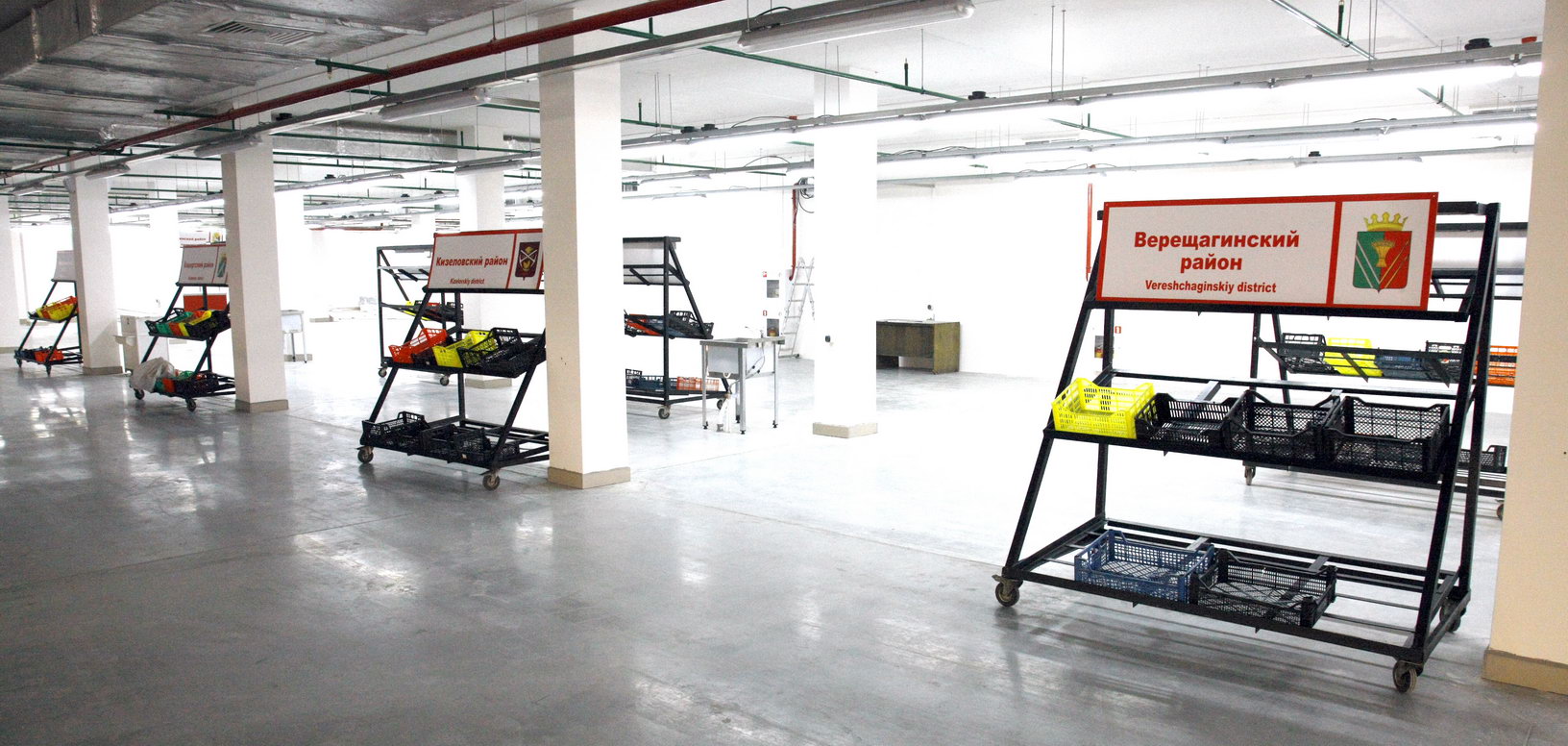 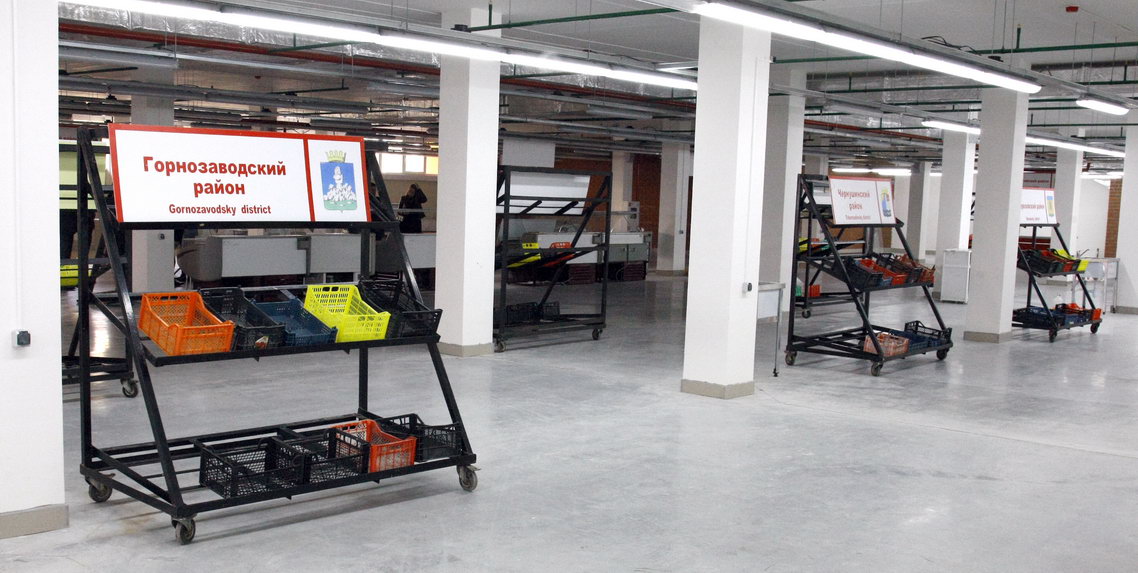 